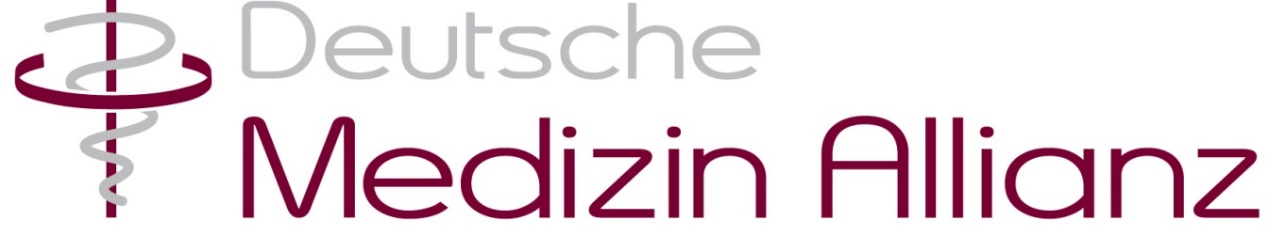 ΖΗΤΟΥΝΤΑΙ ΑΜΕΣΑ ΑΠΟ ΚΛΙΝΙΚΗ ΣΤΟ ΚΡΑΤΙΔΙΟ ΤΗΣ ΒΑΔΗΣ ΒΥΡΤΕΜΒΕΡΓΗΣ ΕΙΔΙΚΕΥΟΜΕΝΟΙ ΓΙΑΤΡΟΙ ΓΙΑ ΤΙΣ ΕΙΔΙΚΟΤΗΤΕΣ ΤΗΣ ΠΑΘΟΛΟΓΙΑΣ, ΤΗΣ ΑΝΑΙΣΘΗΣΙΟΛΟΓΙΑΣ, ΤΗΣ ΓΕΝΙΚΗΣ ΧΕΙΡΟΥΡΓΙΚΗΣ ΚΑΙ ΤΗΣ ΑΚΤΙΝΟΛΟΓΙΑΣ, ΚΑΘΩΣ ΚΑΙ ΕΙΔΙΚΟΙ ΓΙΑΤΡΟΙΜΕ  ΕΙΔΙΚΟΤΗΤΑ  ΓΥΝΑΙΚΟΛΟΓΙΑΣ , ΩΡΛ ΚΑΙ ΟΡΘΟΠΕΔΙΚΗΣΕΠΙΘΥΜΗΤΗ Η ΑΔΕΙΑ ΑΣΚΗΣΗΣ ΕΠΑΓΓΕΛΜΑΤΟΣ ΣΤΗ ΓΕΡΜΑΝΙΑ (DEUTSCHE APPROBATION), ΣΕ ΔΙΑΦΟΡΕΤΙΚΗ ΠΕΡΙΠΤΩΣΗ ΠΑΡΕΧΕΤΑΙ ΥΠΟΣΤΗΡΙΞΗ ΓΙΑ ΤΗΝ  ΕΚΔΟΣΗ ΤΗΣΚΑΙ ΚΑΛΟ ΕΠΙΠΕΔΟ ΓΝΩΣΗΣ ΤΗΝ ΓΕΡΜΑΝΙΚΗΣ ΓΛΩΣΣΑΣΑΝ ΕΝΔΙΑΦΕΡΕΣΤΕ ΕΠΙΚΟΙΝΩΝΗΣΤΕ ΜΑΖΙ ΜΑΣ ΓΙΑ ΜΙΑ ΠΡΩΤΗ ΓΝΩΡΙΜΙΑ ΣΤΟ 6972 132 914 ΚΑΙ ΣΤΟ softhom@otenet.gr